Приложение № 5Утвержден Приказом Союза Вологодская торгово-промышленная палата№ ______ от_____________ 2021 годаСПИСОКчленов Коллегии медиаторовпри Союзе Вологодская торгово-промышленная палатаФамилия Имя ОтчествоОбразованиеДополнительное образование по курсу «Медиация»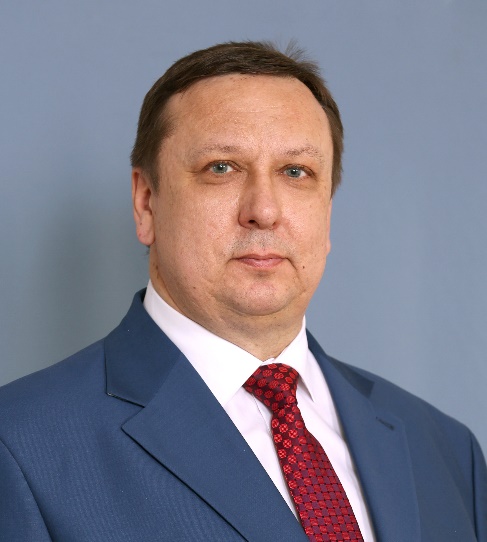 Председатель КоллегииКошкин Алексей Юрьевичт.8-921-716-09-62Московский юридический институт, 1991 г.ЮристАНО ДПО «Международный институт менеджмента объединений предпринимателей»2019 г.Медиатор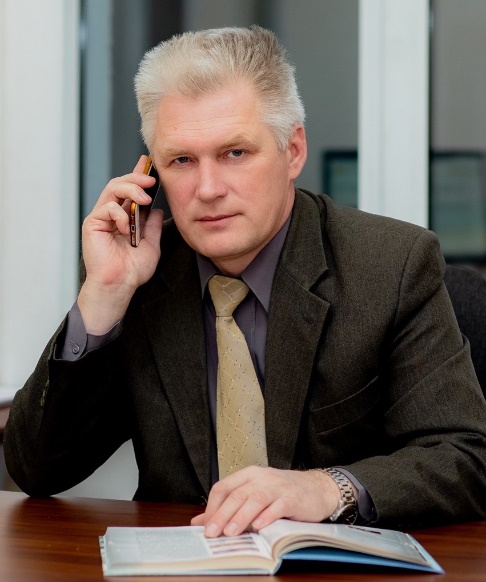 Антуфьев Алексей Борисовичт. 8-921-716-07-18ВГТУ 1988-2000 инженер-механик, 2000-2003 экономист-менеджер, ВИПЭ 2009-2013 юрист«Российская академия адвокатуры и нотариата»2021 г.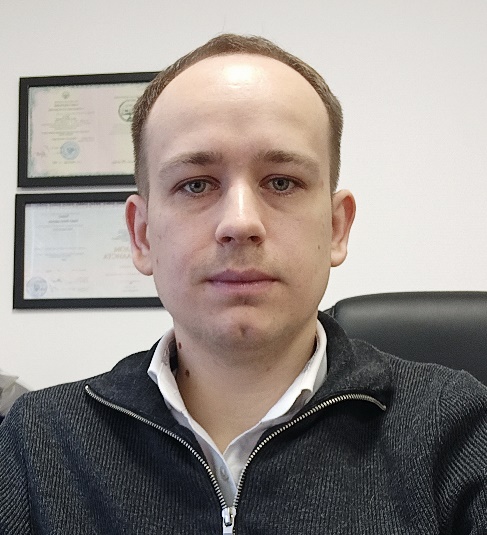 Заместитель ПредседателяБараев Павел Вячеславовичт. 8-911-445-54-04ФГБОУ ВПО «Московский государственный университет имени О.Е.Кутафина (МГЮА)» г.Москва, 2014г. юристСеверо-Кавказский филиал ФГБОУ ВО «Российский государственный университет правосудия», Медиация. Базовый курс.2020 год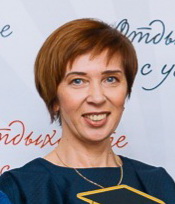 Липатова Лариса Валерьевнат. 8-921-230-02-27Вологодский Государственный Университет1994 г.Инженер-экономистАНО ДПО «Международный институт менеджмента объединений предпринимателей»2020 г.Медиатор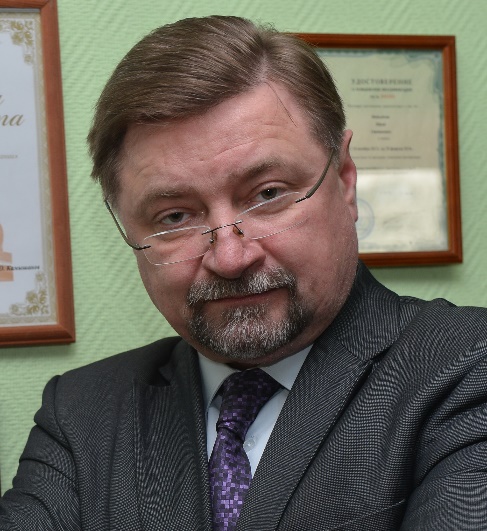 Мойсейчик Юрий Степановиччлен Президиумат. 8-911-505-38-80Ростовский институт инженеров железнодорожного транспорта, 1990 г.Московская государственная юридическая академия, 1999 г., юристФилософский факультет Санкт-Петербургского государственного университета. «Медиация в разрешении конфликтов».2011 г.«Организация переговоров и/или медиации. Баланс сил». 2016 г.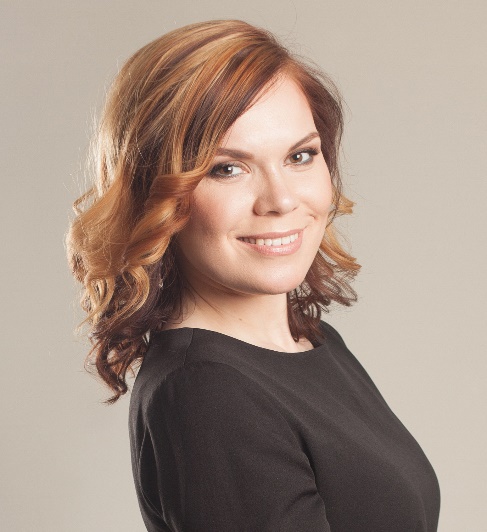 Мулевская Ульяна Николаевначлен Президиумат. 8-921 124 38 68ФГБ ОУ ВПО "МГЮА" имени О.Е. Кутафина2012 г.ЮристАНО ДПО "Высшая школа медиации"2020 г.Медиатор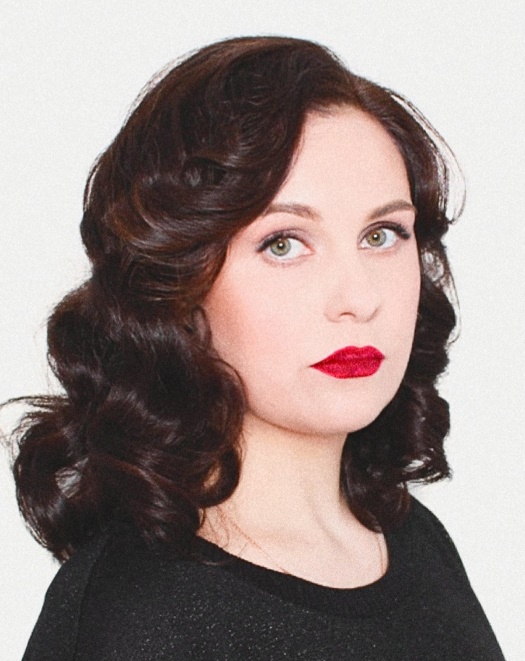 Нечаева Марина Евгеньевнат. 8-911 506 73 34НОУ Современная гуманитарная академия г.Москва. Бакалавр. Юриспруденция. 2007г.НОУ ВПО "Столичная финансово-гуманитарная академия" г. Москва. Экономист. Специальность финансы и кредит.2011 г.АНО ДПО "Высшая школа медиации". г.Тула. 2020 г.Медиатор широкого профиля. 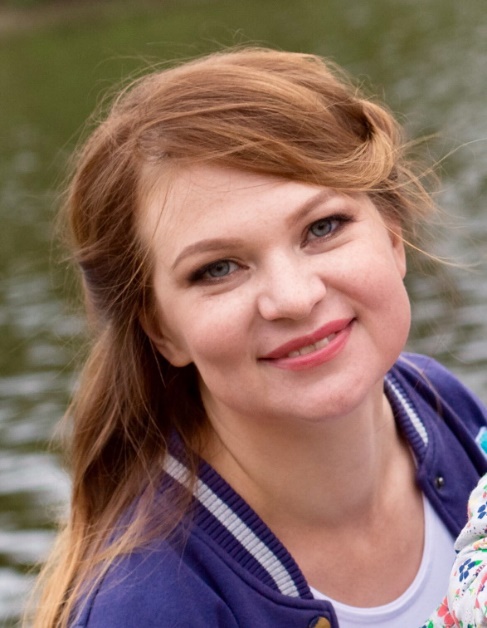 Отурина Елена Александровнат. 8-921-722-39-87ВГПУ, Историческийфакультет, специальность «История,юриспруденция»2005 г.ВГПУ, Юридическийфакультет сециальность«Юриспруденция»2007 г.АНО ДПО «Международный институт менеджмента объединений предпринимателей»2020 г.Медиатор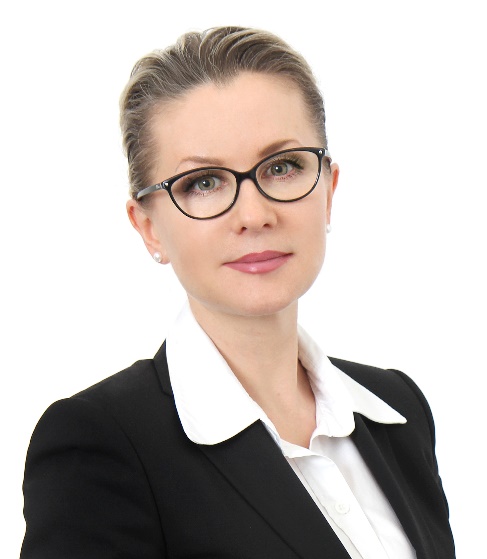 Заместитель ПредседателяТитова Татьяна Викторовнат. 8-921-722-00-02ВоГПУ, 1996 г.экономист-менеджер,НОУ ВПО « (МУБиНТ)», 2013 г.ЮристАспирантура Ярославскогогосударственного университета им.Демидова. Кафедра теории и историигосударства и права.АНО ДПО «Международный институт менеджмента объединений предпринимателей»2014 г.Медиатор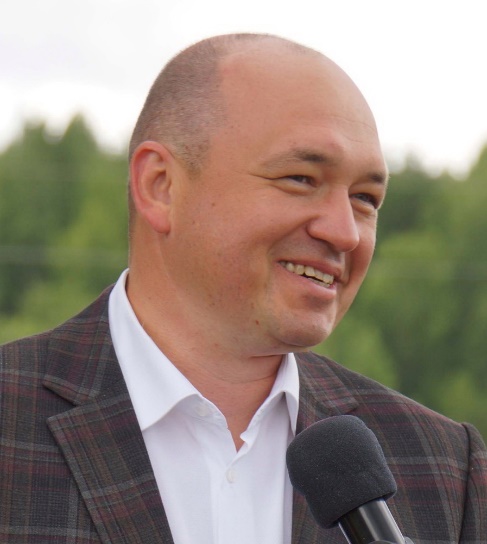 Томилов Сергей Анатольевичт. 8 921 732 20 47Череповецкий Государственный Индустриальный Институт,инженер-строитель1994 г.ВФ Московская Государственная Юридическая Академия 2000 – 2004 – юристАНО ДПО «МАДК» 2019 - педагог ДОФГБОУ ВПО «СПб ГУ»2014 г.Медиатор